(Nombre de la escuela)Planeación de inglés – Educación a distanciaGrado: Primero  Grupos: (A, B, etc.)  Unidad: 1      Periodo: 21 al 25 de Sept.Maestro(a): (Nombre)AMBIENTES SOCIALES DE APRENDIZAJE: FAMILIAR Y COMUNITARIO
Actividad comunicativa: Intercambios asociados a propósitos específicos.
Práctica social del lenguaje: Intercambia opiniones sobre un servicio comunitario.Aprendizajes esperadosIdentificar y nombrar servicios comunitarios.Enlista servicios comunitarios para resolver problemas sociales y ambientales  en su localidad.ActividadEvidencia solicitadaA usar tu cuadernoVisitar la siguiente página de internet y tomar apuntes: https://www.juicyenglish.com/blog/community-service-vocabularyResolver el siguiente ejercicio en línea:https://www.juicyenglish.com/d1gs4Exercise01.html Fotografía de:Apuntes en la libreta.Ejercicio resuelto.A divertimosResolver el Crucigrama:https://www.juicyenglish.com/d1gs4Exercise02.htmlFotografía de:Crucigrama resuelto.Para aprender másVer el video: https://www.youtube.com/watch?v=HO0N44d74mA Tomar apuntes de las 7 formas de cómo ayudar a tu comunidad.Fotografía de:7 formas de ayudar a la comunidad.A compartir en familiaDe la siguiente lista marqué cuáles servicios comunitarios se están realizando en la comunidad donde vive.Fundraise for the Red Cross.(  )Participate in recycling program at school. (  )Volunteer at an animal shelter. (  )Organize community clean-up. (  )Plant trees. (  )Organize a charity event for children with cancer. (  )Tutor children during or after school. (  )Organize a charity race. (  )Organize a drug-free campaign. (  )​Rescue abandoned pets. (  )Fotografía de:Listado de servicios.EvaluaciónElija un problema de su comunidad y escriba al menos 3 soluciones. Ejemplo:Fotografía de:Tabla.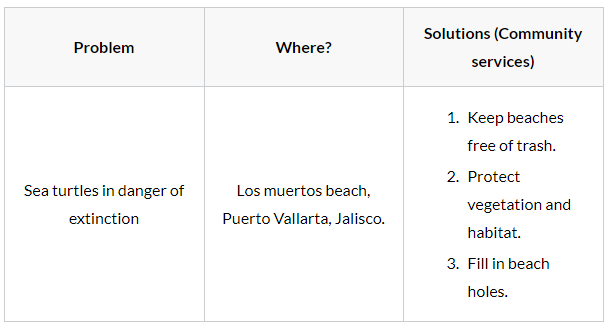 